ECON 311 - Intermediate Macroeconomics (Professor Gordon)Second Midterm Examination: Winter 2022YOUR NAME:	_______________________________________NetID:	_______________________________________Circle the TA session you attend:			Diego – 3PM		Gabriel - 3PM				Diego - 4PM		Gabriel - 4PM		INSTRUCTIONS:The exam lasts 1 hour.The exam is worth 60 points in total: 30 points for the multiple choice questions (Part A) and 30 points for the three analytical problems (Part B). If you need to change a multiple choice answer, erase the old answer completely.Place all of your answers for part B in the spaces provided. You must show your work for part B questions. There is no need to explain your answers for the multiple choice questions.Good luck!PART A: Multiple Choice Problems Answer multiple choice questions in the space provided below. USE CAPITAL LETTERS. 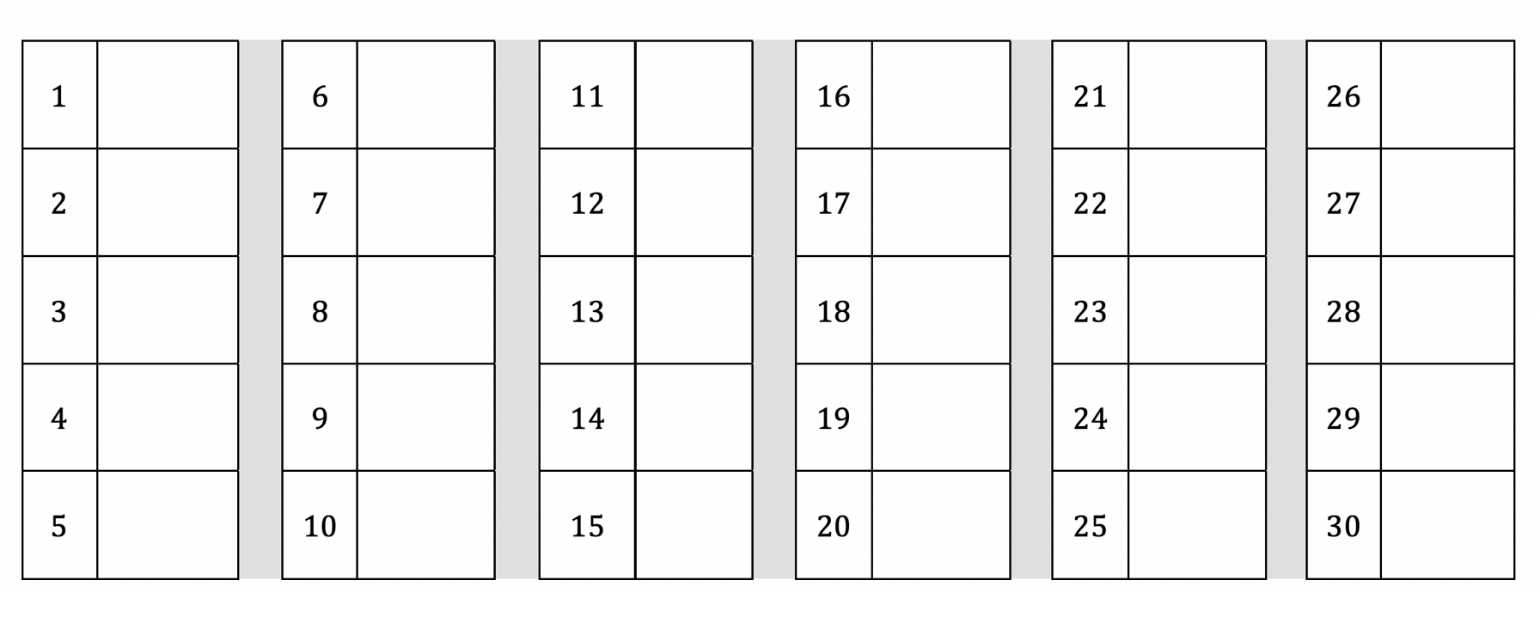 PART A: Multiple choice.  Choose the one alternative that best completes the statement or answers the question.3) The Economist article on the IS-LM model tries to explain an aspect of the real world by arguing that7) The “Big Mac” index shows that what principle is violated?  12) Between 2019 and 2021 real net exports ______ a lot and consumer spending on goods ______ a lot.  14) Which of the following is not a reason for the aspect of the current U.S. economy called “The Great Resignation?  19) The U.S. has _________________ net foreign investment income and ________________ net foreign asset holdings.24) Which of the following is not a cause of an increase in autonomous consumption? 28)  Which of the following was not one of the “Six Blunders” that led to the financial crisis and Great Recession of 2008-09, according to the Alan Blinder article in the outside readings? PART B: Analytic Problems.QUESTION 1 (10 points)Consider an economy described by the following Cobb-Douglas production function:  Derive the equation for labor demand as a function of the real wage and the capital stock. (3 points)

W = MPL = 4 (K/L)^⅓ and solving for L you find L = (W/4)^(-3)K



The economy has 216 units of capital and a labor force of 64 workers. Calculate real wage, total output, and total amount earned by workers. (3 points)


                Y = 6 * 6 * 16 = 576 and W = 4 * 6 /4 = 6 and WL = 384




Suppose the Congress sets a minimum wage 1/3 above the equilibrium wage in b. Calculate effect on real wage and employment, output and total amount earned by workers. (4 points)
W min = 8 and L' = (8/4)^(-3)*216 = 27 and W min * L' = 216QUESTION 2 (10 points)Consider an economy initially described as follows:

                                                                                                                   Y = C + I + G                                                                                                                   4000Derive the IS and LM curves. Calculate the equilibrium interest rate and income. (4 points)



IS: Y = 500 + ½(Y-T) + 1000 - 100r + 600 and Y = 4000 - 200r
and LM: M/P = (M/P)^d and Y = 1000 + 50r and combining both you find r = 12 and Y = 1600






Suppose a newly elected president cuts taxes by 10 percent. Assuming that the money supply is held constant, what are the new equilibrium interest rate and income? (3 points)




T' = 180 and IS: Y = 4020 - 200r and LM: Y = 1000 + 50r and Y = 1604 and r = 12.08



Now assume that the central bank adjusts the money supply to hold the interest rate constant (equal to its value on item a). What is the new equilibrium income? What must the new money supply be? (3 points)

r = 12 and M'/4 = Y - 50r and IS: Y = 4020 - 200r and Y = 1620 and M' = 4080








QUESTION 3 (10 points)Consider an economy initially described as follows:

                                                                                                          	         Y = C + I + G + NX					   	         Y = 2000						  	          r = r* = 2Solve for private saving, public saving, national saving, investment, the trade balance, and the equilibrium exchange rate. (2 points)


private S = Y - C - T = 2000 - 1000 - ⅕*2000 + ⅕*500 - 500 = 200public S = 0national S = 200
I = 60NX = 2000 - 1000 - ⅕*2000 + ⅕*500 - 60 - 500 = 140
exchange rate = 4



Suppose now that G is cut to 450. Solve for private saving, public saving, national saving, investment, the trade balance, and the equilibrium exchange rate. Explain intuitively how the change in G affected  the way it did. (4 points)


private S = Y - C - T = 2000 - 1000 - ⅕*2000 + ⅕*500 - 500 = 200
public S = -50
national S = 150
I = 60
NX = 2000 - 1000 - ⅕*2000 + ⅕*500 - 60 - 450 = 190
exchange rate = 2


Suppose now that G is again 500 but the world interest rate increases from 2 to 4 percent. Solve for private saving, public saving, national saving, investment, the trade balance, and the equilibrium exchange rate. Explain intuitively how the change in r* affected  the way it did. (4 points)private S = Y - C - T = 2000 - 1000 - ⅕*2000 + ⅕*500 - 500 = 200
public S = 0
national S = 200 
I = 20
NX = 2000 - 1000 - ⅕*2000 + ⅕*500 - 20 - 500 = 180
exchange rate = 2,41A6B11C16C21B26C2C7C, A12B17B22A27D3D8C13C18A23B28C4D9A14A ,D19C24B29A5A10C15D20D25A30C1) If domestic saving exceeds domestic investment, then net exports are ______ and net capital outflows are ______.2) All of the following are causes of structural unemployment except:a. the IS curve has shifted to the left.    b. the IS curve has shifted to the right.  c. the LM curve has shifted to the left.  d. the LM curve has shifted to the right.4) Assume that a country experiences a reduction in productivity that lowers the marginal product of labor for any given level of labor. In this case, the:5) A tax cut shifts the ______ curve to the right, and the aggregate demand curve ______.6) When the unemployment rate is at a steady state:a. the law of one price.    b. supply equals demand.  c. purchasing power parity.  d. the principle of liquidity preference.8) The intersection of the IS and LM curves determines the values of:9) In the IS–LM model, a decrease in the interest rate would be the result of a(n):10) According to the Keynesian-cross analysis, when there is a shift upward in the government-purchases schedule by an amount ΔG, then equilibrium income rises by:11) When exports exceed imports, all of the following are true except:a. increased; decreased.    b. decreased; increased.  c. increased; increased.  d. decreased; decreased.13) The equilibrium of the Keynesian cross shows:a. people working at home instead of in offices.    b. mothers staying at home because schools are on remote learning.  c. adults refusing to go to work for fear of Covid infection..d. negative; positive.16) In a small open economy, if the world real interest rate is above the rate at which national saving equals domestic investment, then there will be a trade ______ and ______ net capital outflow.17) According to the IS–LM model, when the government increases taxes and government purchases by equal amounts:18) The IS curve shifts when any of the following economic variables change except:a. positive; positive.  b. negative; negative.  c. positive; negative.d. negative; positive.  20) If MPC = 0.6 (and there are no income taxes) when G increases by 200, then the IS curve for any given interest rate shifts to the right by:21) The IS–LM model takes ______ as exogenous.22) If neither investment nor consumption depends on the interest rate, then the IS curve is ______, and ______ policy has no effect on output.23) An increase in investment demand for any given level of income and interest rates—due, for example, to more optimistic "animal spirits"—will, within the IS–LM framework, ______ output and ______ interest rates.a. increase in consumer confidence.  b. increase in transfer payments.  c. decline in the interest rate.d. rise in stock market prices.  25) Other things equal, a given change in government spending has a larger effect on demand the:26) Any policy aimed at lowering the natural rate of unemployment must either ______ the rate of job separation or ______ the rate of job finding.27) Permitting a lower minimum wage for teenagers would likely:a. sky-high leverage.  b. subprime surge.  c. too-high taxes.d. fiddling on foreclosures.29) In a small open economy, if domestic investment exceeds domestic saving, then the extra investment will be financed by:30) A liquidity trap occurs when: